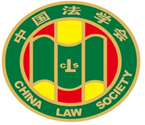 第二届“黑龙江省优秀中青年法学家”推荐表姓    名     哈书菊        菊             工作单位     黑龙江大学法学院     学       推荐单位 黑龙江省法学会民事诉讼法学研究会     黑龙江省法学会2020年11月印制表一：推荐候选人情况表一：推荐候选人情况表一：推荐候选人情况表一：推荐候选人情况表一：推荐候选人情况姓    名哈书菊性    别女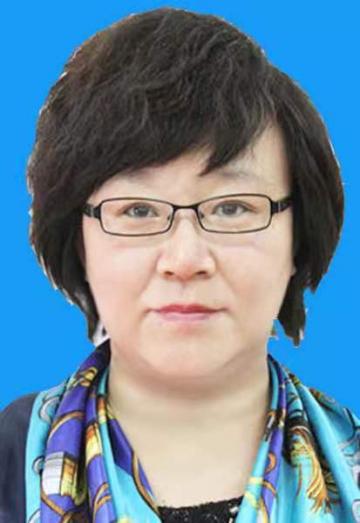 出生日期1971.08民    族回族政治面貌中共党员学    历法学博士技术职称教授行政职务院长工作单位黑龙江大学法学院黑龙江大学法学院黑龙江大学法学院通讯地址黑龙江省哈尔滨市南岗区学府路74号黑龙江大学汇文楼黑龙江省哈尔滨市南岗区学府路74号黑龙江大学汇文楼黑龙江省哈尔滨市南岗区学府路74号黑龙江大学汇文楼黑龙江省哈尔滨市南岗区学府路74号黑龙江大学汇文楼个人简历1990年9月－1994年7月，黑龙江大学法律系，本科生2000年7月－2003年6月，黑龙江大学法学院，宪法与行政法学硕士生2004年9月－2007年6月，中国人民大学法学院，宪法与行政法学博士生1994年9月至今，黑龙江大学法学院，教师（1995年9月－1995年12月华东政法学院进修）（1998年3月－1998年7月中国政法大学进修）（1998年9月－1999年7月俄罗斯远东国立大学，进修访问）（2010年12月－2014年11月，黑龙江大学法学学科（领域），博士后研究工作）个人简历1990年9月－1994年7月，黑龙江大学法律系，本科生2000年7月－2003年6月，黑龙江大学法学院，宪法与行政法学硕士生2004年9月－2007年6月，中国人民大学法学院，宪法与行政法学博士生1994年9月至今，黑龙江大学法学院，教师（1995年9月－1995年12月华东政法学院进修）（1998年3月－1998年7月中国政法大学进修）（1998年9月－1999年7月俄罗斯远东国立大学，进修访问）（2010年12月－2014年11月，黑龙江大学法学学科（领域），博士后研究工作）个人简历1990年9月－1994年7月，黑龙江大学法律系，本科生2000年7月－2003年6月，黑龙江大学法学院，宪法与行政法学硕士生2004年9月－2007年6月，中国人民大学法学院，宪法与行政法学博士生1994年9月至今，黑龙江大学法学院，教师（1995年9月－1995年12月华东政法学院进修）（1998年3月－1998年7月中国政法大学进修）（1998年9月－1999年7月俄罗斯远东国立大学，进修访问）（2010年12月－2014年11月，黑龙江大学法学学科（领域），博士后研究工作）个人简历1990年9月－1994年7月，黑龙江大学法律系，本科生2000年7月－2003年6月，黑龙江大学法学院，宪法与行政法学硕士生2004年9月－2007年6月，中国人民大学法学院，宪法与行政法学博士生1994年9月至今，黑龙江大学法学院，教师（1995年9月－1995年12月华东政法学院进修）（1998年3月－1998年7月中国政法大学进修）（1998年9月－1999年7月俄罗斯远东国立大学，进修访问）（2010年12月－2014年11月，黑龙江大学法学学科（领域），博士后研究工作）个人简历1990年9月－1994年7月，黑龙江大学法律系，本科生2000年7月－2003年6月，黑龙江大学法学院，宪法与行政法学硕士生2004年9月－2007年6月，中国人民大学法学院，宪法与行政法学博士生1994年9月至今，黑龙江大学法学院，教师（1995年9月－1995年12月华东政法学院进修）（1998年3月－1998年7月中国政法大学进修）（1998年9月－1999年7月俄罗斯远东国立大学，进修访问）（2010年12月－2014年11月，黑龙江大学法学学科（领域），博士后研究工作）重要学术成果现从事诉讼法学、宪法学与行政法学研究与教学工作。出版专著、参编教材近20余本；在国内外法学期刊上（含俄罗斯国家级核心期刊）发表论40余篇；主持或参与省部级、厅级局项目20余项。其中具有代表性的学术成果包括：一、著作1.民事诉讼程序论，黑龙江人民出版社，2005年版。2.人权视域中的俄罗斯行政救济制度，中国社会科学出版社，2009年版。3.柔性行政方式法治化研究——从建设法治政府、服务型政府的视角，厦门大学出版社，2011年版，参编。4.纠纷解决的程序之维，黑龙江人民出版社，2012年版。5.行政规划法治论，法律出版社，2016年版。二、论文1.俄罗斯行政诉讼的制度构建和理论走向，《俄罗斯东欧中亚研究》2004年第2期，被引用2次。2.中俄环境影响评价制度比较评析，《求是学刊》2004年第4期，被引用28次。3.民事诉讼的价值定位，《学术交流》2006年第9期，被引用5次。4.试论罗马法对十月革命前俄罗斯诉讼制度的影响，《俄罗斯东欧中亚研究》2006年第6期，被引用2次。5.俄罗斯行政诉讼制度的历时性审视，《求是学刊》2007年第3期，被引用2次。6.试评俄罗斯人权全权代表制度，《俄罗斯中亚东欧研究》2009年第4期，被引用15次。7.建立健全多元化纠纷解决机制需要“五个坚持”，《光明日报》2009年。8.试论我国民事多元化审级上诉制度，《学术交流》2009年第10期，被引用次数为5次。9.俄罗斯行政救济制度述评，《北方法学》2010年第4期，人大复印资料全文转载，被引用次数为8次。10.从“救济权力”到“救济权利”——俄罗斯行政重新审查制度之省思，《求是学刊》2010年第4期，被引用9次。11.论我国民事纠纷解决机制，《学术交流》2010年第10期，被引用次数为25次。12.俄罗斯公民请愿权述评，《求是学刊》2014年第3期，被引用4次。13.中国民事诉讼制度发展的新趋势，《学习与探索》2014年第7期，被引用4次。14.《НОВЫЕТЕНДЕНЦИИРАЗВИТИЯГРАЖДАНСКО-ПРОЦЕССУАЛЬНОЙСИСТЕМЫКНР》，（《俄罗斯法律》，乌利希国际检索期刊，俄罗斯法律核心期刊）2014年第1期。15.地方立法的“四个坚持”，《中国社会科报》2019年。重要学术成果现从事诉讼法学、宪法学与行政法学研究与教学工作。出版专著、参编教材近20余本；在国内外法学期刊上（含俄罗斯国家级核心期刊）发表论40余篇；主持或参与省部级、厅级局项目20余项。其中具有代表性的学术成果包括：一、著作1.民事诉讼程序论，黑龙江人民出版社，2005年版。2.人权视域中的俄罗斯行政救济制度，中国社会科学出版社，2009年版。3.柔性行政方式法治化研究——从建设法治政府、服务型政府的视角，厦门大学出版社，2011年版，参编。4.纠纷解决的程序之维，黑龙江人民出版社，2012年版。5.行政规划法治论，法律出版社，2016年版。二、论文1.俄罗斯行政诉讼的制度构建和理论走向，《俄罗斯东欧中亚研究》2004年第2期，被引用2次。2.中俄环境影响评价制度比较评析，《求是学刊》2004年第4期，被引用28次。3.民事诉讼的价值定位，《学术交流》2006年第9期，被引用5次。4.试论罗马法对十月革命前俄罗斯诉讼制度的影响，《俄罗斯东欧中亚研究》2006年第6期，被引用2次。5.俄罗斯行政诉讼制度的历时性审视，《求是学刊》2007年第3期，被引用2次。6.试评俄罗斯人权全权代表制度，《俄罗斯中亚东欧研究》2009年第4期，被引用15次。7.建立健全多元化纠纷解决机制需要“五个坚持”，《光明日报》2009年。8.试论我国民事多元化审级上诉制度，《学术交流》2009年第10期，被引用次数为5次。9.俄罗斯行政救济制度述评，《北方法学》2010年第4期，人大复印资料全文转载，被引用次数为8次。10.从“救济权力”到“救济权利”——俄罗斯行政重新审查制度之省思，《求是学刊》2010年第4期，被引用9次。11.论我国民事纠纷解决机制，《学术交流》2010年第10期，被引用次数为25次。12.俄罗斯公民请愿权述评，《求是学刊》2014年第3期，被引用4次。13.中国民事诉讼制度发展的新趋势，《学习与探索》2014年第7期，被引用4次。14.《НОВЫЕТЕНДЕНЦИИРАЗВИТИЯГРАЖДАНСКО-ПРОЦЕССУАЛЬНОЙСИСТЕМЫКНР》，（《俄罗斯法律》，乌利希国际检索期刊，俄罗斯法律核心期刊）2014年第1期。15.地方立法的“四个坚持”，《中国社会科报》2019年。重要学术成果现从事诉讼法学、宪法学与行政法学研究与教学工作。出版专著、参编教材近20余本；在国内外法学期刊上（含俄罗斯国家级核心期刊）发表论40余篇；主持或参与省部级、厅级局项目20余项。其中具有代表性的学术成果包括：一、著作1.民事诉讼程序论，黑龙江人民出版社，2005年版。2.人权视域中的俄罗斯行政救济制度，中国社会科学出版社，2009年版。3.柔性行政方式法治化研究——从建设法治政府、服务型政府的视角，厦门大学出版社，2011年版，参编。4.纠纷解决的程序之维，黑龙江人民出版社，2012年版。5.行政规划法治论，法律出版社，2016年版。二、论文1.俄罗斯行政诉讼的制度构建和理论走向，《俄罗斯东欧中亚研究》2004年第2期，被引用2次。2.中俄环境影响评价制度比较评析，《求是学刊》2004年第4期，被引用28次。3.民事诉讼的价值定位，《学术交流》2006年第9期，被引用5次。4.试论罗马法对十月革命前俄罗斯诉讼制度的影响，《俄罗斯东欧中亚研究》2006年第6期，被引用2次。5.俄罗斯行政诉讼制度的历时性审视，《求是学刊》2007年第3期，被引用2次。6.试评俄罗斯人权全权代表制度，《俄罗斯中亚东欧研究》2009年第4期，被引用15次。7.建立健全多元化纠纷解决机制需要“五个坚持”，《光明日报》2009年。8.试论我国民事多元化审级上诉制度，《学术交流》2009年第10期，被引用次数为5次。9.俄罗斯行政救济制度述评，《北方法学》2010年第4期，人大复印资料全文转载，被引用次数为8次。10.从“救济权力”到“救济权利”——俄罗斯行政重新审查制度之省思，《求是学刊》2010年第4期，被引用9次。11.论我国民事纠纷解决机制，《学术交流》2010年第10期，被引用次数为25次。12.俄罗斯公民请愿权述评，《求是学刊》2014年第3期，被引用4次。13.中国民事诉讼制度发展的新趋势，《学习与探索》2014年第7期，被引用4次。14.《НОВЫЕТЕНДЕНЦИИРАЗВИТИЯГРАЖДАНСКО-ПРОЦЕССУАЛЬНОЙСИСТЕМЫКНР》，（《俄罗斯法律》，乌利希国际检索期刊，俄罗斯法律核心期刊）2014年第1期。15.地方立法的“四个坚持”，《中国社会科报》2019年。重要学术成果现从事诉讼法学、宪法学与行政法学研究与教学工作。出版专著、参编教材近20余本；在国内外法学期刊上（含俄罗斯国家级核心期刊）发表论40余篇；主持或参与省部级、厅级局项目20余项。其中具有代表性的学术成果包括：一、著作1.民事诉讼程序论，黑龙江人民出版社，2005年版。2.人权视域中的俄罗斯行政救济制度，中国社会科学出版社，2009年版。3.柔性行政方式法治化研究——从建设法治政府、服务型政府的视角，厦门大学出版社，2011年版，参编。4.纠纷解决的程序之维，黑龙江人民出版社，2012年版。5.行政规划法治论，法律出版社，2016年版。二、论文1.俄罗斯行政诉讼的制度构建和理论走向，《俄罗斯东欧中亚研究》2004年第2期，被引用2次。2.中俄环境影响评价制度比较评析，《求是学刊》2004年第4期，被引用28次。3.民事诉讼的价值定位，《学术交流》2006年第9期，被引用5次。4.试论罗马法对十月革命前俄罗斯诉讼制度的影响，《俄罗斯东欧中亚研究》2006年第6期，被引用2次。5.俄罗斯行政诉讼制度的历时性审视，《求是学刊》2007年第3期，被引用2次。6.试评俄罗斯人权全权代表制度，《俄罗斯中亚东欧研究》2009年第4期，被引用15次。7.建立健全多元化纠纷解决机制需要“五个坚持”，《光明日报》2009年。8.试论我国民事多元化审级上诉制度，《学术交流》2009年第10期，被引用次数为5次。9.俄罗斯行政救济制度述评，《北方法学》2010年第4期，人大复印资料全文转载，被引用次数为8次。10.从“救济权力”到“救济权利”——俄罗斯行政重新审查制度之省思，《求是学刊》2010年第4期，被引用9次。11.论我国民事纠纷解决机制，《学术交流》2010年第10期，被引用次数为25次。12.俄罗斯公民请愿权述评，《求是学刊》2014年第3期，被引用4次。13.中国民事诉讼制度发展的新趋势，《学习与探索》2014年第7期，被引用4次。14.《НОВЫЕТЕНДЕНЦИИРАЗВИТИЯГРАЖДАНСКО-ПРОЦЕССУАЛЬНОЙСИСТЕМЫКНР》，（《俄罗斯法律》，乌利希国际检索期刊，俄罗斯法律核心期刊）2014年第1期。15.地方立法的“四个坚持”，《中国社会科报》2019年。重要学术成果现从事诉讼法学、宪法学与行政法学研究与教学工作。出版专著、参编教材近20余本；在国内外法学期刊上（含俄罗斯国家级核心期刊）发表论40余篇；主持或参与省部级、厅级局项目20余项。其中具有代表性的学术成果包括：一、著作1.民事诉讼程序论，黑龙江人民出版社，2005年版。2.人权视域中的俄罗斯行政救济制度，中国社会科学出版社，2009年版。3.柔性行政方式法治化研究——从建设法治政府、服务型政府的视角，厦门大学出版社，2011年版，参编。4.纠纷解决的程序之维，黑龙江人民出版社，2012年版。5.行政规划法治论，法律出版社，2016年版。二、论文1.俄罗斯行政诉讼的制度构建和理论走向，《俄罗斯东欧中亚研究》2004年第2期，被引用2次。2.中俄环境影响评价制度比较评析，《求是学刊》2004年第4期，被引用28次。3.民事诉讼的价值定位，《学术交流》2006年第9期，被引用5次。4.试论罗马法对十月革命前俄罗斯诉讼制度的影响，《俄罗斯东欧中亚研究》2006年第6期，被引用2次。5.俄罗斯行政诉讼制度的历时性审视，《求是学刊》2007年第3期，被引用2次。6.试评俄罗斯人权全权代表制度，《俄罗斯中亚东欧研究》2009年第4期，被引用15次。7.建立健全多元化纠纷解决机制需要“五个坚持”，《光明日报》2009年。8.试论我国民事多元化审级上诉制度，《学术交流》2009年第10期，被引用次数为5次。9.俄罗斯行政救济制度述评，《北方法学》2010年第4期，人大复印资料全文转载，被引用次数为8次。10.从“救济权力”到“救济权利”——俄罗斯行政重新审查制度之省思，《求是学刊》2010年第4期，被引用9次。11.论我国民事纠纷解决机制，《学术交流》2010年第10期，被引用次数为25次。12.俄罗斯公民请愿权述评，《求是学刊》2014年第3期，被引用4次。13.中国民事诉讼制度发展的新趋势，《学习与探索》2014年第7期，被引用4次。14.《НОВЫЕТЕНДЕНЦИИРАЗВИТИЯГРАЖДАНСКО-ПРОЦЕССУАЛЬНОЙСИСТЕМЫКНР》，（《俄罗斯法律》，乌利希国际检索期刊，俄罗斯法律核心期刊）2014年第1期。15.地方立法的“四个坚持”，《中国社会科报》2019年。重要智库成果1. 2020年,信息安全方面的决策咨询建议被省相关部门采纳上报国家。2.2020年11月，作为黑龙江省文化发展战略研究中心智库专家，参加黑龙江新闻联播“智库专家谈振兴”：《营造良好法治环境，服务龙江振兴发展》。3.2017年度黑龙江省经济社会发展重点研究课题成果《关于创新黑龙江省地方立法体制机制及规范的对策建议》，以“社科成果要报”形式得到时任黑龙江省人大常委会副主任，党组成员庞义华肯定性的亲笔批示。4.参与撰写的《黑龙江法治精神培育对策建议》，获时任黑龙江省省长陆昊批示。5.《黑龙江省司法鉴定条例》第三方专家评估意见得到了时任黑龙江省人大常委会副主任，党组成员庞义华肯定性的亲笔批示。6.组织黑龙江大学法学院教师为省人大人事委起草人大代表意见建议草案40余份。7.为省人大提供人大代表建议办理第三方评估报告近10份。重要智库成果1. 2020年,信息安全方面的决策咨询建议被省相关部门采纳上报国家。2.2020年11月，作为黑龙江省文化发展战略研究中心智库专家，参加黑龙江新闻联播“智库专家谈振兴”：《营造良好法治环境，服务龙江振兴发展》。3.2017年度黑龙江省经济社会发展重点研究课题成果《关于创新黑龙江省地方立法体制机制及规范的对策建议》，以“社科成果要报”形式得到时任黑龙江省人大常委会副主任，党组成员庞义华肯定性的亲笔批示。4.参与撰写的《黑龙江法治精神培育对策建议》，获时任黑龙江省省长陆昊批示。5.《黑龙江省司法鉴定条例》第三方专家评估意见得到了时任黑龙江省人大常委会副主任，党组成员庞义华肯定性的亲笔批示。6.组织黑龙江大学法学院教师为省人大人事委起草人大代表意见建议草案40余份。7.为省人大提供人大代表建议办理第三方评估报告近10份。重要智库成果1. 2020年,信息安全方面的决策咨询建议被省相关部门采纳上报国家。2.2020年11月，作为黑龙江省文化发展战略研究中心智库专家，参加黑龙江新闻联播“智库专家谈振兴”：《营造良好法治环境，服务龙江振兴发展》。3.2017年度黑龙江省经济社会发展重点研究课题成果《关于创新黑龙江省地方立法体制机制及规范的对策建议》，以“社科成果要报”形式得到时任黑龙江省人大常委会副主任，党组成员庞义华肯定性的亲笔批示。4.参与撰写的《黑龙江法治精神培育对策建议》，获时任黑龙江省省长陆昊批示。5.《黑龙江省司法鉴定条例》第三方专家评估意见得到了时任黑龙江省人大常委会副主任，党组成员庞义华肯定性的亲笔批示。6.组织黑龙江大学法学院教师为省人大人事委起草人大代表意见建议草案40余份。7.为省人大提供人大代表建议办理第三方评估报告近10份。重要智库成果1. 2020年,信息安全方面的决策咨询建议被省相关部门采纳上报国家。2.2020年11月，作为黑龙江省文化发展战略研究中心智库专家，参加黑龙江新闻联播“智库专家谈振兴”：《营造良好法治环境，服务龙江振兴发展》。3.2017年度黑龙江省经济社会发展重点研究课题成果《关于创新黑龙江省地方立法体制机制及规范的对策建议》，以“社科成果要报”形式得到时任黑龙江省人大常委会副主任，党组成员庞义华肯定性的亲笔批示。4.参与撰写的《黑龙江法治精神培育对策建议》，获时任黑龙江省省长陆昊批示。5.《黑龙江省司法鉴定条例》第三方专家评估意见得到了时任黑龙江省人大常委会副主任，党组成员庞义华肯定性的亲笔批示。6.组织黑龙江大学法学院教师为省人大人事委起草人大代表意见建议草案40余份。7.为省人大提供人大代表建议办理第三方评估报告近10份。重要智库成果1. 2020年,信息安全方面的决策咨询建议被省相关部门采纳上报国家。2.2020年11月，作为黑龙江省文化发展战略研究中心智库专家，参加黑龙江新闻联播“智库专家谈振兴”：《营造良好法治环境，服务龙江振兴发展》。3.2017年度黑龙江省经济社会发展重点研究课题成果《关于创新黑龙江省地方立法体制机制及规范的对策建议》，以“社科成果要报”形式得到时任黑龙江省人大常委会副主任，党组成员庞义华肯定性的亲笔批示。4.参与撰写的《黑龙江法治精神培育对策建议》，获时任黑龙江省省长陆昊批示。5.《黑龙江省司法鉴定条例》第三方专家评估意见得到了时任黑龙江省人大常委会副主任，党组成员庞义华肯定性的亲笔批示。6.组织黑龙江大学法学院教师为省人大人事委起草人大代表意见建议草案40余份。7.为省人大提供人大代表建议办理第三方评估报告近10份。在法学教育方面的贡献多次参加教育部高等学校法学类专业教指委、中国法学会法学教育研究会有关法学教育、国家治理现代化、依法治国等为主题的会议，并在大会上发言。一、教材1.《行政法学原理与案例教程》（21世纪全国法律硕士专业学位教育指导委员会秘书处推荐教材），中国人民大学出版社，2007年版，参编。2.《行政法与行政诉讼法》（中国人民大学精品课、北京市精品课），中国科学出版社，2008版，参编。3.《行政法与行政诉讼法》（国家级精品课程、北京市精品课程）（21世纪中国高校法学系列教材），中国人民大学出版社，2012年版，参编。4.《行政法与行政诉讼法》（国家级精品课程、北京市精品课程）（21世纪中国高校法学系列教材），中国人民大学出版社，2015年版，参编。5.《民事诉讼制度精解》，知识产权出版社，2016年版，主编。二、参与的精品课程1.“行政法与行政诉讼法”（中国人民大学精品课、北京市精品课）2.“行政法与行政诉讼法”（国家级精品课程、北京市精品课程）3.“民事诉讼法”（黑龙江大学精品课程）三、法学教学荣誉、表彰1.《高等院校学业导师制的建立与完善》，省高等教育学会“十五”高等教育科学研究规划课题项目 二等奖2.《司法考试体制下法科大学生职业素质的培养》，黑龙江省高等教育学会 三等奖3.《司法考试体制下法学教育与法律职业的对接》，黑龙江大学教学成果奖 一等奖4.《法学应用型人才培养模式研究与实践》，黑龙江大学优秀教学成果奖 一等奖5.2003年-2005年，黑龙江大学教学质量 优秀奖6.2005年-2007年，黑龙江大学教学质量 优秀奖7.2007年-2009年，黑龙江大学教学质量 优秀奖8.黑龙江大学第六届（201001-201112） “本科教学工作优秀奖”9.黑龙江大学第七届（201201-201312） “本科教学工作优秀奖”10.黑龙江大学第八届（201401-201512） “本科教学工作优秀奖”11.黑龙江大学第九届（201601-201712） “本科教学工作优秀奖”12.黑龙江大学第二届（201201-201312）教师 “本科教学工作示范奖”13.黑龙江大学第三届（201401-201512）教师 “本科教学工作示范奖”14.2008-2010年度黑龙江大学 “教书育人积极分子”15.黑龙江大学首批入选 一线教师风采录。16.黑龙江大学首届 优秀学业导师。17.黑龙江大学首届教师 “本科教学新秀奖”18.黑龙江大学首届教师 “本科教学工作示范奖”19.黑龙江大学首届教师 “本科教学工作标兵奖”20.黑龙江大学 “教书育人标兵”在法学教育方面的贡献多次参加教育部高等学校法学类专业教指委、中国法学会法学教育研究会有关法学教育、国家治理现代化、依法治国等为主题的会议，并在大会上发言。一、教材1.《行政法学原理与案例教程》（21世纪全国法律硕士专业学位教育指导委员会秘书处推荐教材），中国人民大学出版社，2007年版，参编。2.《行政法与行政诉讼法》（中国人民大学精品课、北京市精品课），中国科学出版社，2008版，参编。3.《行政法与行政诉讼法》（国家级精品课程、北京市精品课程）（21世纪中国高校法学系列教材），中国人民大学出版社，2012年版，参编。4.《行政法与行政诉讼法》（国家级精品课程、北京市精品课程）（21世纪中国高校法学系列教材），中国人民大学出版社，2015年版，参编。5.《民事诉讼制度精解》，知识产权出版社，2016年版，主编。二、参与的精品课程1.“行政法与行政诉讼法”（中国人民大学精品课、北京市精品课）2.“行政法与行政诉讼法”（国家级精品课程、北京市精品课程）3.“民事诉讼法”（黑龙江大学精品课程）三、法学教学荣誉、表彰1.《高等院校学业导师制的建立与完善》，省高等教育学会“十五”高等教育科学研究规划课题项目 二等奖2.《司法考试体制下法科大学生职业素质的培养》，黑龙江省高等教育学会 三等奖3.《司法考试体制下法学教育与法律职业的对接》，黑龙江大学教学成果奖 一等奖4.《法学应用型人才培养模式研究与实践》，黑龙江大学优秀教学成果奖 一等奖5.2003年-2005年，黑龙江大学教学质量 优秀奖6.2005年-2007年，黑龙江大学教学质量 优秀奖7.2007年-2009年，黑龙江大学教学质量 优秀奖8.黑龙江大学第六届（201001-201112） “本科教学工作优秀奖”9.黑龙江大学第七届（201201-201312） “本科教学工作优秀奖”10.黑龙江大学第八届（201401-201512） “本科教学工作优秀奖”11.黑龙江大学第九届（201601-201712） “本科教学工作优秀奖”12.黑龙江大学第二届（201201-201312）教师 “本科教学工作示范奖”13.黑龙江大学第三届（201401-201512）教师 “本科教学工作示范奖”14.2008-2010年度黑龙江大学 “教书育人积极分子”15.黑龙江大学首批入选 一线教师风采录。16.黑龙江大学首届 优秀学业导师。17.黑龙江大学首届教师 “本科教学新秀奖”18.黑龙江大学首届教师 “本科教学工作示范奖”19.黑龙江大学首届教师 “本科教学工作标兵奖”20.黑龙江大学 “教书育人标兵”在法学教育方面的贡献多次参加教育部高等学校法学类专业教指委、中国法学会法学教育研究会有关法学教育、国家治理现代化、依法治国等为主题的会议，并在大会上发言。一、教材1.《行政法学原理与案例教程》（21世纪全国法律硕士专业学位教育指导委员会秘书处推荐教材），中国人民大学出版社，2007年版，参编。2.《行政法与行政诉讼法》（中国人民大学精品课、北京市精品课），中国科学出版社，2008版，参编。3.《行政法与行政诉讼法》（国家级精品课程、北京市精品课程）（21世纪中国高校法学系列教材），中国人民大学出版社，2012年版，参编。4.《行政法与行政诉讼法》（国家级精品课程、北京市精品课程）（21世纪中国高校法学系列教材），中国人民大学出版社，2015年版，参编。5.《民事诉讼制度精解》，知识产权出版社，2016年版，主编。二、参与的精品课程1.“行政法与行政诉讼法”（中国人民大学精品课、北京市精品课）2.“行政法与行政诉讼法”（国家级精品课程、北京市精品课程）3.“民事诉讼法”（黑龙江大学精品课程）三、法学教学荣誉、表彰1.《高等院校学业导师制的建立与完善》，省高等教育学会“十五”高等教育科学研究规划课题项目 二等奖2.《司法考试体制下法科大学生职业素质的培养》，黑龙江省高等教育学会 三等奖3.《司法考试体制下法学教育与法律职业的对接》，黑龙江大学教学成果奖 一等奖4.《法学应用型人才培养模式研究与实践》，黑龙江大学优秀教学成果奖 一等奖5.2003年-2005年，黑龙江大学教学质量 优秀奖6.2005年-2007年，黑龙江大学教学质量 优秀奖7.2007年-2009年，黑龙江大学教学质量 优秀奖8.黑龙江大学第六届（201001-201112） “本科教学工作优秀奖”9.黑龙江大学第七届（201201-201312） “本科教学工作优秀奖”10.黑龙江大学第八届（201401-201512） “本科教学工作优秀奖”11.黑龙江大学第九届（201601-201712） “本科教学工作优秀奖”12.黑龙江大学第二届（201201-201312）教师 “本科教学工作示范奖”13.黑龙江大学第三届（201401-201512）教师 “本科教学工作示范奖”14.2008-2010年度黑龙江大学 “教书育人积极分子”15.黑龙江大学首批入选 一线教师风采录。16.黑龙江大学首届 优秀学业导师。17.黑龙江大学首届教师 “本科教学新秀奖”18.黑龙江大学首届教师 “本科教学工作示范奖”19.黑龙江大学首届教师 “本科教学工作标兵奖”20.黑龙江大学 “教书育人标兵”在法学教育方面的贡献多次参加教育部高等学校法学类专业教指委、中国法学会法学教育研究会有关法学教育、国家治理现代化、依法治国等为主题的会议，并在大会上发言。一、教材1.《行政法学原理与案例教程》（21世纪全国法律硕士专业学位教育指导委员会秘书处推荐教材），中国人民大学出版社，2007年版，参编。2.《行政法与行政诉讼法》（中国人民大学精品课、北京市精品课），中国科学出版社，2008版，参编。3.《行政法与行政诉讼法》（国家级精品课程、北京市精品课程）（21世纪中国高校法学系列教材），中国人民大学出版社，2012年版，参编。4.《行政法与行政诉讼法》（国家级精品课程、北京市精品课程）（21世纪中国高校法学系列教材），中国人民大学出版社，2015年版，参编。5.《民事诉讼制度精解》，知识产权出版社，2016年版，主编。二、参与的精品课程1.“行政法与行政诉讼法”（中国人民大学精品课、北京市精品课）2.“行政法与行政诉讼法”（国家级精品课程、北京市精品课程）3.“民事诉讼法”（黑龙江大学精品课程）三、法学教学荣誉、表彰1.《高等院校学业导师制的建立与完善》，省高等教育学会“十五”高等教育科学研究规划课题项目 二等奖2.《司法考试体制下法科大学生职业素质的培养》，黑龙江省高等教育学会 三等奖3.《司法考试体制下法学教育与法律职业的对接》，黑龙江大学教学成果奖 一等奖4.《法学应用型人才培养模式研究与实践》，黑龙江大学优秀教学成果奖 一等奖5.2003年-2005年，黑龙江大学教学质量 优秀奖6.2005年-2007年，黑龙江大学教学质量 优秀奖7.2007年-2009年，黑龙江大学教学质量 优秀奖8.黑龙江大学第六届（201001-201112） “本科教学工作优秀奖”9.黑龙江大学第七届（201201-201312） “本科教学工作优秀奖”10.黑龙江大学第八届（201401-201512） “本科教学工作优秀奖”11.黑龙江大学第九届（201601-201712） “本科教学工作优秀奖”12.黑龙江大学第二届（201201-201312）教师 “本科教学工作示范奖”13.黑龙江大学第三届（201401-201512）教师 “本科教学工作示范奖”14.2008-2010年度黑龙江大学 “教书育人积极分子”15.黑龙江大学首批入选 一线教师风采录。16.黑龙江大学首届 优秀学业导师。17.黑龙江大学首届教师 “本科教学新秀奖”18.黑龙江大学首届教师 “本科教学工作示范奖”19.黑龙江大学首届教师 “本科教学工作标兵奖”20.黑龙江大学 “教书育人标兵”在法学教育方面的贡献多次参加教育部高等学校法学类专业教指委、中国法学会法学教育研究会有关法学教育、国家治理现代化、依法治国等为主题的会议，并在大会上发言。一、教材1.《行政法学原理与案例教程》（21世纪全国法律硕士专业学位教育指导委员会秘书处推荐教材），中国人民大学出版社，2007年版，参编。2.《行政法与行政诉讼法》（中国人民大学精品课、北京市精品课），中国科学出版社，2008版，参编。3.《行政法与行政诉讼法》（国家级精品课程、北京市精品课程）（21世纪中国高校法学系列教材），中国人民大学出版社，2012年版，参编。4.《行政法与行政诉讼法》（国家级精品课程、北京市精品课程）（21世纪中国高校法学系列教材），中国人民大学出版社，2015年版，参编。5.《民事诉讼制度精解》，知识产权出版社，2016年版，主编。二、参与的精品课程1.“行政法与行政诉讼法”（中国人民大学精品课、北京市精品课）2.“行政法与行政诉讼法”（国家级精品课程、北京市精品课程）3.“民事诉讼法”（黑龙江大学精品课程）三、法学教学荣誉、表彰1.《高等院校学业导师制的建立与完善》，省高等教育学会“十五”高等教育科学研究规划课题项目 二等奖2.《司法考试体制下法科大学生职业素质的培养》，黑龙江省高等教育学会 三等奖3.《司法考试体制下法学教育与法律职业的对接》，黑龙江大学教学成果奖 一等奖4.《法学应用型人才培养模式研究与实践》，黑龙江大学优秀教学成果奖 一等奖5.2003年-2005年，黑龙江大学教学质量 优秀奖6.2005年-2007年，黑龙江大学教学质量 优秀奖7.2007年-2009年，黑龙江大学教学质量 优秀奖8.黑龙江大学第六届（201001-201112） “本科教学工作优秀奖”9.黑龙江大学第七届（201201-201312） “本科教学工作优秀奖”10.黑龙江大学第八届（201401-201512） “本科教学工作优秀奖”11.黑龙江大学第九届（201601-201712） “本科教学工作优秀奖”12.黑龙江大学第二届（201201-201312）教师 “本科教学工作示范奖”13.黑龙江大学第三届（201401-201512）教师 “本科教学工作示范奖”14.2008-2010年度黑龙江大学 “教书育人积极分子”15.黑龙江大学首批入选 一线教师风采录。16.黑龙江大学首届 优秀学业导师。17.黑龙江大学首届教师 “本科教学新秀奖”18.黑龙江大学首届教师 “本科教学工作示范奖”19.黑龙江大学首届教师 “本科教学工作标兵奖”20.黑龙江大学 “教书育人标兵”在法治宣传方面的贡献1.为全省多家法院、检察院等司法机关进行法学专题讲座。2.为大庆石油管理局、大庆铁人学院、黑龙江省税务学校等多家企事业单位进行法学专题讲座。3.为哈尔滨住建局、工信局等多家政府机关进行法学专题讲座。4.为黑龙江省内农业银行、兴业银行等多家金融机构进行法学专题讲座。5.参加“百名法学家百场报告会”宣讲团活动。6.为哈尔滨仲裁委员会、绥化仲裁委员会等多家仲裁委进行法学专题讲座。7.多次参加黑龙江省法院组织的院校共建交流座谈会。8.2020年9月，作为嘉宾参加由国家检察官学院黑龙江分院和黑龙江检察院林区分院共同主办的以“法律职业共同体”为主题的论坛活动，并做主题发言。9.2020年5月，接受民主与法制时报采访，畅谈黑大法学院的发展理念及学科特色，提出以“法学+俄语”为特色培养涉外法治人才。10.2019年10月，受邀参加黑龙江省高级人民法院举行的“雷霆2019·黑龙江执行行动”全媒体直播活动，人民日报、央视新闻移动网、人民网等50余家中央、省市新闻媒体参与报道，1966万网友在线观看直播。在法治宣传方面的贡献1.为全省多家法院、检察院等司法机关进行法学专题讲座。2.为大庆石油管理局、大庆铁人学院、黑龙江省税务学校等多家企事业单位进行法学专题讲座。3.为哈尔滨住建局、工信局等多家政府机关进行法学专题讲座。4.为黑龙江省内农业银行、兴业银行等多家金融机构进行法学专题讲座。5.参加“百名法学家百场报告会”宣讲团活动。6.为哈尔滨仲裁委员会、绥化仲裁委员会等多家仲裁委进行法学专题讲座。7.多次参加黑龙江省法院组织的院校共建交流座谈会。8.2020年9月，作为嘉宾参加由国家检察官学院黑龙江分院和黑龙江检察院林区分院共同主办的以“法律职业共同体”为主题的论坛活动，并做主题发言。9.2020年5月，接受民主与法制时报采访，畅谈黑大法学院的发展理念及学科特色，提出以“法学+俄语”为特色培养涉外法治人才。10.2019年10月，受邀参加黑龙江省高级人民法院举行的“雷霆2019·黑龙江执行行动”全媒体直播活动，人民日报、央视新闻移动网、人民网等50余家中央、省市新闻媒体参与报道，1966万网友在线观看直播。在法治宣传方面的贡献1.为全省多家法院、检察院等司法机关进行法学专题讲座。2.为大庆石油管理局、大庆铁人学院、黑龙江省税务学校等多家企事业单位进行法学专题讲座。3.为哈尔滨住建局、工信局等多家政府机关进行法学专题讲座。4.为黑龙江省内农业银行、兴业银行等多家金融机构进行法学专题讲座。5.参加“百名法学家百场报告会”宣讲团活动。6.为哈尔滨仲裁委员会、绥化仲裁委员会等多家仲裁委进行法学专题讲座。7.多次参加黑龙江省法院组织的院校共建交流座谈会。8.2020年9月，作为嘉宾参加由国家检察官学院黑龙江分院和黑龙江检察院林区分院共同主办的以“法律职业共同体”为主题的论坛活动，并做主题发言。9.2020年5月，接受民主与法制时报采访，畅谈黑大法学院的发展理念及学科特色，提出以“法学+俄语”为特色培养涉外法治人才。10.2019年10月，受邀参加黑龙江省高级人民法院举行的“雷霆2019·黑龙江执行行动”全媒体直播活动，人民日报、央视新闻移动网、人民网等50余家中央、省市新闻媒体参与报道，1966万网友在线观看直播。在法治宣传方面的贡献1.为全省多家法院、检察院等司法机关进行法学专题讲座。2.为大庆石油管理局、大庆铁人学院、黑龙江省税务学校等多家企事业单位进行法学专题讲座。3.为哈尔滨住建局、工信局等多家政府机关进行法学专题讲座。4.为黑龙江省内农业银行、兴业银行等多家金融机构进行法学专题讲座。5.参加“百名法学家百场报告会”宣讲团活动。6.为哈尔滨仲裁委员会、绥化仲裁委员会等多家仲裁委进行法学专题讲座。7.多次参加黑龙江省法院组织的院校共建交流座谈会。8.2020年9月，作为嘉宾参加由国家检察官学院黑龙江分院和黑龙江检察院林区分院共同主办的以“法律职业共同体”为主题的论坛活动，并做主题发言。9.2020年5月，接受民主与法制时报采访，畅谈黑大法学院的发展理念及学科特色，提出以“法学+俄语”为特色培养涉外法治人才。10.2019年10月，受邀参加黑龙江省高级人民法院举行的“雷霆2019·黑龙江执行行动”全媒体直播活动，人民日报、央视新闻移动网、人民网等50余家中央、省市新闻媒体参与报道，1966万网友在线观看直播。在法治宣传方面的贡献1.为全省多家法院、检察院等司法机关进行法学专题讲座。2.为大庆石油管理局、大庆铁人学院、黑龙江省税务学校等多家企事业单位进行法学专题讲座。3.为哈尔滨住建局、工信局等多家政府机关进行法学专题讲座。4.为黑龙江省内农业银行、兴业银行等多家金融机构进行法学专题讲座。5.参加“百名法学家百场报告会”宣讲团活动。6.为哈尔滨仲裁委员会、绥化仲裁委员会等多家仲裁委进行法学专题讲座。7.多次参加黑龙江省法院组织的院校共建交流座谈会。8.2020年9月，作为嘉宾参加由国家检察官学院黑龙江分院和黑龙江检察院林区分院共同主办的以“法律职业共同体”为主题的论坛活动，并做主题发言。9.2020年5月，接受民主与法制时报采访，畅谈黑大法学院的发展理念及学科特色，提出以“法学+俄语”为特色培养涉外法治人才。10.2019年10月，受邀参加黑龙江省高级人民法院举行的“雷霆2019·黑龙江执行行动”全媒体直播活动，人民日报、央视新闻移动网、人民网等50余家中央、省市新闻媒体参与报道，1966万网友在线观看直播。在法治实践方面的贡献1.观摩最高人民法院第二巡回法庭挂牌后的“第一槌”，并作为专家参加庭审后的司法改革问题座谈会。2.作为哈尔滨仲裁委员会疑难案件专家，多次参与如黑龙江省建工集团建设工程合同纠纷、江海证券合同纠纷等疑难案件论证。3.作为省政府复议委员会专家委员，多次参与黑龙江省行政复议疑难案件谈论并提供专家意见。4.接受黑龙江省政法委委托，以法学专家的名义，出具我省某涉讼15年案件的专家意见。5.作为省政府法制委员会专家，参与黑龙江省环境生态厅有关哈尔滨二环桥噪音污染、哈尔滨市污水排放等敏感的行政争议案件讨论。6.作为法学专家，多次参与省内各级法院、检察院组织的疑难案件讨论。7.接受黑龙江省法院委托，组织学院师生进行 “打官司不求人”工作群众满意度调查评估项目，形成了近1万5千字的调研报告、发放法学调查报告10余万份，得到省法院高度认可。8.多次参加由最高人民法院主办的“中国庭审公开网全国法院优秀庭审评选活动”评审工作。在法治实践方面的贡献1.观摩最高人民法院第二巡回法庭挂牌后的“第一槌”，并作为专家参加庭审后的司法改革问题座谈会。2.作为哈尔滨仲裁委员会疑难案件专家，多次参与如黑龙江省建工集团建设工程合同纠纷、江海证券合同纠纷等疑难案件论证。3.作为省政府复议委员会专家委员，多次参与黑龙江省行政复议疑难案件谈论并提供专家意见。4.接受黑龙江省政法委委托，以法学专家的名义，出具我省某涉讼15年案件的专家意见。5.作为省政府法制委员会专家，参与黑龙江省环境生态厅有关哈尔滨二环桥噪音污染、哈尔滨市污水排放等敏感的行政争议案件讨论。6.作为法学专家，多次参与省内各级法院、检察院组织的疑难案件讨论。7.接受黑龙江省法院委托，组织学院师生进行 “打官司不求人”工作群众满意度调查评估项目，形成了近1万5千字的调研报告、发放法学调查报告10余万份，得到省法院高度认可。8.多次参加由最高人民法院主办的“中国庭审公开网全国法院优秀庭审评选活动”评审工作。在法治实践方面的贡献1.观摩最高人民法院第二巡回法庭挂牌后的“第一槌”，并作为专家参加庭审后的司法改革问题座谈会。2.作为哈尔滨仲裁委员会疑难案件专家，多次参与如黑龙江省建工集团建设工程合同纠纷、江海证券合同纠纷等疑难案件论证。3.作为省政府复议委员会专家委员，多次参与黑龙江省行政复议疑难案件谈论并提供专家意见。4.接受黑龙江省政法委委托，以法学专家的名义，出具我省某涉讼15年案件的专家意见。5.作为省政府法制委员会专家，参与黑龙江省环境生态厅有关哈尔滨二环桥噪音污染、哈尔滨市污水排放等敏感的行政争议案件讨论。6.作为法学专家，多次参与省内各级法院、检察院组织的疑难案件讨论。7.接受黑龙江省法院委托，组织学院师生进行 “打官司不求人”工作群众满意度调查评估项目，形成了近1万5千字的调研报告、发放法学调查报告10余万份，得到省法院高度认可。8.多次参加由最高人民法院主办的“中国庭审公开网全国法院优秀庭审评选活动”评审工作。在法治实践方面的贡献1.观摩最高人民法院第二巡回法庭挂牌后的“第一槌”，并作为专家参加庭审后的司法改革问题座谈会。2.作为哈尔滨仲裁委员会疑难案件专家，多次参与如黑龙江省建工集团建设工程合同纠纷、江海证券合同纠纷等疑难案件论证。3.作为省政府复议委员会专家委员，多次参与黑龙江省行政复议疑难案件谈论并提供专家意见。4.接受黑龙江省政法委委托，以法学专家的名义，出具我省某涉讼15年案件的专家意见。5.作为省政府法制委员会专家，参与黑龙江省环境生态厅有关哈尔滨二环桥噪音污染、哈尔滨市污水排放等敏感的行政争议案件讨论。6.作为法学专家，多次参与省内各级法院、检察院组织的疑难案件讨论。7.接受黑龙江省法院委托，组织学院师生进行 “打官司不求人”工作群众满意度调查评估项目，形成了近1万5千字的调研报告、发放法学调查报告10余万份，得到省法院高度认可。8.多次参加由最高人民法院主办的“中国庭审公开网全国法院优秀庭审评选活动”评审工作。在法治实践方面的贡献1.观摩最高人民法院第二巡回法庭挂牌后的“第一槌”，并作为专家参加庭审后的司法改革问题座谈会。2.作为哈尔滨仲裁委员会疑难案件专家，多次参与如黑龙江省建工集团建设工程合同纠纷、江海证券合同纠纷等疑难案件论证。3.作为省政府复议委员会专家委员，多次参与黑龙江省行政复议疑难案件谈论并提供专家意见。4.接受黑龙江省政法委委托，以法学专家的名义，出具我省某涉讼15年案件的专家意见。5.作为省政府法制委员会专家，参与黑龙江省环境生态厅有关哈尔滨二环桥噪音污染、哈尔滨市污水排放等敏感的行政争议案件讨论。6.作为法学专家，多次参与省内各级法院、检察院组织的疑难案件讨论。7.接受黑龙江省法院委托，组织学院师生进行 “打官司不求人”工作群众满意度调查评估项目，形成了近1万5千字的调研报告、发放法学调查报告10余万份，得到省法院高度认可。8.多次参加由最高人民法院主办的“中国庭审公开网全国法院优秀庭审评选活动”评审工作。获得奖项和表彰一、获得科研奖项1.1999年，论文《俄罗斯法律现状》，黑龙江省远东文化研究会优秀科研论文 一等奖2.2003年，论文《行政程序法的价值取向》，黑龙江省法学会行政法学学术优秀论文 一等奖3.2006年，论文《俄罗斯行政诉讼制度构建和理论走向》，黑龙江省第十二届社会科学优秀成果评奖 青年佳作奖4.2011年，专著《人权视域中的俄罗斯行政救济制度》，黑龙江省高校人文社会科学研究优秀成果奖 二等奖5.2011年，专著《人权视域中的俄罗斯行政救济制度》，黑龙江大学优秀科研成果奖 三等奖6.2012年，《柔性行政方式法治化研究》，北京市第12届哲学社会科学优秀成果奖 二等奖8.2020年，《黑龙江法治精神培育对策建议》，黑龙江省第19届优秀成果奖 一等奖（省部级）二、获得表彰1.2005年，黑龙江大学第五届校级“优秀中青年骨干教师”称号2.2009年，黑龙江省法学会“黑龙江省第六届杰出法学工作者”称号3.2010年，黑龙江大学“先进工作者”称号4.2011年，哈尔滨市司法局“深入基层访民情，化解矛盾保稳定，做人民的忠诚卫士先进个人”称号5.2012年，黑龙江大学“优秀共产党员”称号6.2013年，黑龙江大学第五届“三八红旗手”称号7.2016年，哈尔滨仲裁委员会成立20周年评选活“美誉仲裁员”称号8.2016年，《哈尔滨工业大学学报（社科版）》“优秀审稿专家”称号获得奖项和表彰一、获得科研奖项1.1999年，论文《俄罗斯法律现状》，黑龙江省远东文化研究会优秀科研论文 一等奖2.2003年，论文《行政程序法的价值取向》，黑龙江省法学会行政法学学术优秀论文 一等奖3.2006年，论文《俄罗斯行政诉讼制度构建和理论走向》，黑龙江省第十二届社会科学优秀成果评奖 青年佳作奖4.2011年，专著《人权视域中的俄罗斯行政救济制度》，黑龙江省高校人文社会科学研究优秀成果奖 二等奖5.2011年，专著《人权视域中的俄罗斯行政救济制度》，黑龙江大学优秀科研成果奖 三等奖6.2012年，《柔性行政方式法治化研究》，北京市第12届哲学社会科学优秀成果奖 二等奖8.2020年，《黑龙江法治精神培育对策建议》，黑龙江省第19届优秀成果奖 一等奖（省部级）二、获得表彰1.2005年，黑龙江大学第五届校级“优秀中青年骨干教师”称号2.2009年，黑龙江省法学会“黑龙江省第六届杰出法学工作者”称号3.2010年，黑龙江大学“先进工作者”称号4.2011年，哈尔滨市司法局“深入基层访民情，化解矛盾保稳定，做人民的忠诚卫士先进个人”称号5.2012年，黑龙江大学“优秀共产党员”称号6.2013年，黑龙江大学第五届“三八红旗手”称号7.2016年，哈尔滨仲裁委员会成立20周年评选活“美誉仲裁员”称号8.2016年，《哈尔滨工业大学学报（社科版）》“优秀审稿专家”称号获得奖项和表彰一、获得科研奖项1.1999年，论文《俄罗斯法律现状》，黑龙江省远东文化研究会优秀科研论文 一等奖2.2003年，论文《行政程序法的价值取向》，黑龙江省法学会行政法学学术优秀论文 一等奖3.2006年，论文《俄罗斯行政诉讼制度构建和理论走向》，黑龙江省第十二届社会科学优秀成果评奖 青年佳作奖4.2011年，专著《人权视域中的俄罗斯行政救济制度》，黑龙江省高校人文社会科学研究优秀成果奖 二等奖5.2011年，专著《人权视域中的俄罗斯行政救济制度》，黑龙江大学优秀科研成果奖 三等奖6.2012年，《柔性行政方式法治化研究》，北京市第12届哲学社会科学优秀成果奖 二等奖8.2020年，《黑龙江法治精神培育对策建议》，黑龙江省第19届优秀成果奖 一等奖（省部级）二、获得表彰1.2005年，黑龙江大学第五届校级“优秀中青年骨干教师”称号2.2009年，黑龙江省法学会“黑龙江省第六届杰出法学工作者”称号3.2010年，黑龙江大学“先进工作者”称号4.2011年，哈尔滨市司法局“深入基层访民情，化解矛盾保稳定，做人民的忠诚卫士先进个人”称号5.2012年，黑龙江大学“优秀共产党员”称号6.2013年，黑龙江大学第五届“三八红旗手”称号7.2016年，哈尔滨仲裁委员会成立20周年评选活“美誉仲裁员”称号8.2016年，《哈尔滨工业大学学报（社科版）》“优秀审稿专家”称号获得奖项和表彰一、获得科研奖项1.1999年，论文《俄罗斯法律现状》，黑龙江省远东文化研究会优秀科研论文 一等奖2.2003年，论文《行政程序法的价值取向》，黑龙江省法学会行政法学学术优秀论文 一等奖3.2006年，论文《俄罗斯行政诉讼制度构建和理论走向》，黑龙江省第十二届社会科学优秀成果评奖 青年佳作奖4.2011年，专著《人权视域中的俄罗斯行政救济制度》，黑龙江省高校人文社会科学研究优秀成果奖 二等奖5.2011年，专著《人权视域中的俄罗斯行政救济制度》，黑龙江大学优秀科研成果奖 三等奖6.2012年，《柔性行政方式法治化研究》，北京市第12届哲学社会科学优秀成果奖 二等奖8.2020年，《黑龙江法治精神培育对策建议》，黑龙江省第19届优秀成果奖 一等奖（省部级）二、获得表彰1.2005年，黑龙江大学第五届校级“优秀中青年骨干教师”称号2.2009年，黑龙江省法学会“黑龙江省第六届杰出法学工作者”称号3.2010年，黑龙江大学“先进工作者”称号4.2011年，哈尔滨市司法局“深入基层访民情，化解矛盾保稳定，做人民的忠诚卫士先进个人”称号5.2012年，黑龙江大学“优秀共产党员”称号6.2013年，黑龙江大学第五届“三八红旗手”称号7.2016年，哈尔滨仲裁委员会成立20周年评选活“美誉仲裁员”称号8.2016年，《哈尔滨工业大学学报（社科版）》“优秀审稿专家”称号获得奖项和表彰一、获得科研奖项1.1999年，论文《俄罗斯法律现状》，黑龙江省远东文化研究会优秀科研论文 一等奖2.2003年，论文《行政程序法的价值取向》，黑龙江省法学会行政法学学术优秀论文 一等奖3.2006年，论文《俄罗斯行政诉讼制度构建和理论走向》，黑龙江省第十二届社会科学优秀成果评奖 青年佳作奖4.2011年，专著《人权视域中的俄罗斯行政救济制度》，黑龙江省高校人文社会科学研究优秀成果奖 二等奖5.2011年，专著《人权视域中的俄罗斯行政救济制度》，黑龙江大学优秀科研成果奖 三等奖6.2012年，《柔性行政方式法治化研究》，北京市第12届哲学社会科学优秀成果奖 二等奖8.2020年，《黑龙江法治精神培育对策建议》，黑龙江省第19届优秀成果奖 一等奖（省部级）二、获得表彰1.2005年，黑龙江大学第五届校级“优秀中青年骨干教师”称号2.2009年，黑龙江省法学会“黑龙江省第六届杰出法学工作者”称号3.2010年，黑龙江大学“先进工作者”称号4.2011年，哈尔滨市司法局“深入基层访民情，化解矛盾保稳定，做人民的忠诚卫士先进个人”称号5.2012年，黑龙江大学“优秀共产党员”称号6.2013年，黑龙江大学第五届“三八红旗手”称号7.2016年，哈尔滨仲裁委员会成立20周年评选活“美誉仲裁员”称号8.2016年，《哈尔滨工业大学学报（社科版）》“优秀审稿专家”称号学术职务及其他重要社会兼职中国法学教育研究会理事会 理事中国法学会民事诉讼法学会 理事中国法学会行政法学会 理事黑龙江省法学会民事诉讼法学会 副会长黑龙江省人民政府 法律专家黑龙江省第十三届省人大代表建议办理第三方评估专家委员会 专家省政府法制办复议委员会 专家成员黑龙江省人民检察院专家咨询委员会 委员中国人民大学宪政与行政法治研究中心中国行政法研究所 研究员黑龙江省法学会学术委员会 委员哈尔滨市监察委员会 特约检察员黑龙江省委政法委法律专家人才库 专家哈尔滨市政府法制办“普法讲师团” 讲师哈尔滨仲裁委员会 仲裁员黑河市人民检察院专家咨询委员会 专家黑龙江律师协会“一带一路”国际投资暨研究会 专家鹤岗市人大常委会立法咨询 专家哈尔滨市人民政府 法律顾问黑龙江大学党内法规研究中心 特邀研究员学术职务及其他重要社会兼职中国法学教育研究会理事会 理事中国法学会民事诉讼法学会 理事中国法学会行政法学会 理事黑龙江省法学会民事诉讼法学会 副会长黑龙江省人民政府 法律专家黑龙江省第十三届省人大代表建议办理第三方评估专家委员会 专家省政府法制办复议委员会 专家成员黑龙江省人民检察院专家咨询委员会 委员中国人民大学宪政与行政法治研究中心中国行政法研究所 研究员黑龙江省法学会学术委员会 委员哈尔滨市监察委员会 特约检察员黑龙江省委政法委法律专家人才库 专家哈尔滨市政府法制办“普法讲师团” 讲师哈尔滨仲裁委员会 仲裁员黑河市人民检察院专家咨询委员会 专家黑龙江律师协会“一带一路”国际投资暨研究会 专家鹤岗市人大常委会立法咨询 专家哈尔滨市人民政府 法律顾问黑龙江大学党内法规研究中心 特邀研究员学术职务及其他重要社会兼职中国法学教育研究会理事会 理事中国法学会民事诉讼法学会 理事中国法学会行政法学会 理事黑龙江省法学会民事诉讼法学会 副会长黑龙江省人民政府 法律专家黑龙江省第十三届省人大代表建议办理第三方评估专家委员会 专家省政府法制办复议委员会 专家成员黑龙江省人民检察院专家咨询委员会 委员中国人民大学宪政与行政法治研究中心中国行政法研究所 研究员黑龙江省法学会学术委员会 委员哈尔滨市监察委员会 特约检察员黑龙江省委政法委法律专家人才库 专家哈尔滨市政府法制办“普法讲师团” 讲师哈尔滨仲裁委员会 仲裁员黑河市人民检察院专家咨询委员会 专家黑龙江律师协会“一带一路”国际投资暨研究会 专家鹤岗市人大常委会立法咨询 专家哈尔滨市人民政府 法律顾问黑龙江大学党内法规研究中心 特邀研究员学术职务及其他重要社会兼职中国法学教育研究会理事会 理事中国法学会民事诉讼法学会 理事中国法学会行政法学会 理事黑龙江省法学会民事诉讼法学会 副会长黑龙江省人民政府 法律专家黑龙江省第十三届省人大代表建议办理第三方评估专家委员会 专家省政府法制办复议委员会 专家成员黑龙江省人民检察院专家咨询委员会 委员中国人民大学宪政与行政法治研究中心中国行政法研究所 研究员黑龙江省法学会学术委员会 委员哈尔滨市监察委员会 特约检察员黑龙江省委政法委法律专家人才库 专家哈尔滨市政府法制办“普法讲师团” 讲师哈尔滨仲裁委员会 仲裁员黑河市人民检察院专家咨询委员会 专家黑龙江律师协会“一带一路”国际投资暨研究会 专家鹤岗市人大常委会立法咨询 专家哈尔滨市人民政府 法律顾问黑龙江大学党内法规研究中心 特邀研究员学术职务及其他重要社会兼职中国法学教育研究会理事会 理事中国法学会民事诉讼法学会 理事中国法学会行政法学会 理事黑龙江省法学会民事诉讼法学会 副会长黑龙江省人民政府 法律专家黑龙江省第十三届省人大代表建议办理第三方评估专家委员会 专家省政府法制办复议委员会 专家成员黑龙江省人民检察院专家咨询委员会 委员中国人民大学宪政与行政法治研究中心中国行政法研究所 研究员黑龙江省法学会学术委员会 委员哈尔滨市监察委员会 特约检察员黑龙江省委政法委法律专家人才库 专家哈尔滨市政府法制办“普法讲师团” 讲师哈尔滨仲裁委员会 仲裁员黑河市人民检察院专家咨询委员会 专家黑龙江律师协会“一带一路”国际投资暨研究会 专家鹤岗市人大常委会立法咨询 专家哈尔滨市人民政府 法律顾问黑龙江大学党内法规研究中心 特邀研究员